The Nutrient CyclesThe Water CycleWater cycles between the oceans, atmosphere and land. All living organisms require water. Water enters the atmosphere as _________ ________, a gas, when water evaporates from the ocean or other bodies of water.____________—the process by which water changes from a ________ to a __________. Water can also enter the atmosphere by evaporating from the leaves of plants_______________.Precipitation-____________________________________________________The sun heats the ___________________________.Warm, moist air rises and cools.Eventually, the water vapor condenses into tiny droplets that form ____________.When the droplets become large enough, the water return to Earth’s surface.____________________—Precipitation runs along the surface of the ground until it enters a river or a stream that carries the run-off back to an __________ or lake.______________—Rain also seeps into the soil, some of it deeply enough to become _________________________. Water in the soil enters plants through the ______________, and the water cycle begins anew.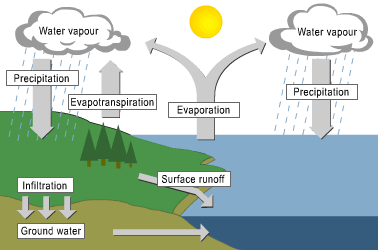 The Carbon CycleEvery _______________ molecule contains the element _______________.Carbon and oxygen form ______________ gas (CO2), an important component of the _______________.Carbon dioxide is taken in by plants during _______________ and is given off by plants and animals during ___________________________.Four main types of processes move carbon through its cycle:Biological processes, such as _____________, ________________, and ________________, take up and release carbon and oxygen.Geochemical processes, such as _____________ and volcanic activity, release carbon dioxide into the atmosphere and oceans.Mixed biogeochemical processes, such as the burial and decomposition of ____________________ and their conversion under pressure into ___________ and ____________(fossil fuels), store carbon underground.Human activities, such as _______________, cutting and _______________ forests, and burning ____________, release carbon dioxide into the atmosphere.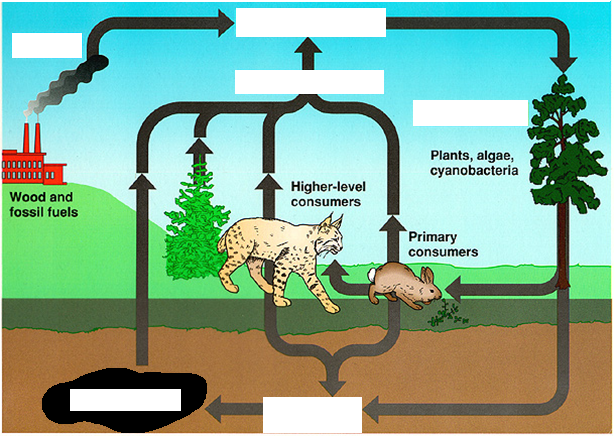 The Nitrogen CycleAll organisms require nitrogen to make amino acids, which in turn are used to build _______________.Nitrogen gas makes up 78% of Earth’s atmosphere.Nitrogen containing substances such as ammonia (NH3), nitrites (NO2-), and nitrates (NO3-) are found in the wastes produced by many organisms and in dead and decaying organic matter.Nitrate is major component of plant ______________.Nitrogen gas is the most abundant form but only certain _______________ can use this form.Such bacteria live in the _________ and on the ____________ of plants.These bacteria convert nitrogen gas into ammonium--__________________________________.Other bacteria in the soil convert ammonia into nitrites and nitrates.Once the nitrites and nitrates are available, ___________ (plants) can use them to make ________.  ______________ then eat the producers and reuse the nitrogen to make their own proteins.When organisms die, _____________________ return nitrogen to the soil as ammonia.Other soil bacteria convert nitrates into nitrogen gas--denitrification. This process releases nitrogen into the atmosphere once again.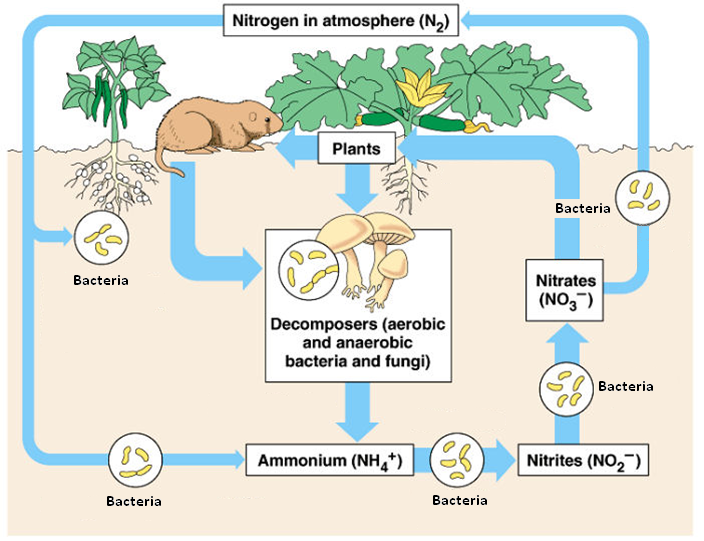 